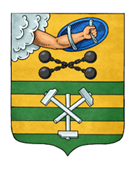 ПЕТРОЗАВОДСКИЙ ГОРОДСКОЙ СОВЕТ14 сессия 29 созываРЕШЕНИЕот 16 декабря 2022 г. № 29/14-208О внесении изменений в Решение Петрозаводского 
городского Совета от 26.09.2007 № XXVI/XI-111 
«Об организации деятельности аппарата 
Петрозаводского городского Совета»В соответствии с частью 2 статьи 6 Федерального закона от 02.03.2007 
№ 25-ФЗ «О муниципальной службе в Российской Федерации», статьей 2 Закона Республики Карелия от 24.07.2007 № 1107-ЗРК «О муниципальной службе в Республике Карелия», на основании статьи 22 Устава Петрозаводского городского округа Петрозаводский городской СоветРЕШИЛ:Внести в Положение об аппарате Петрозаводского городского Совета, утвержденное Решением Петрозаводского городского Совета от 26.09.2007 
№ XXVI/XI-111 «Об организации деятельности аппарата Петрозаводского городского Совета» (далее – Положение), следующие изменения:В разделе 1 Положения:Пункт 1.5 изложить в следующей редакции:«1.5. Руководство деятельностью аппарата осуществляет Председатель Петрозаводского городского Совета либо, по его поручению, один из заместителей Председателя, осуществляющий свои полномочия на постоянной основе (далее – лицо, осуществляющее руководство аппаратом).В случае временного отсутствия лица, осуществляющего руководство аппаратом, его обязанности исполняет лицо, замещающее ведущую должность муниципальной службы в аппарате.».1.2. Дополнить пунктом 1.8 следующего содержания:«1.8. Порядок ведения реестра муниципальных служащих аппарата утверждается распоряжением Председателя Петрозаводского городского Совета.».2. В разделе 2 Положения:2.1. Дополнить пунктом 2.2 следующего содержания:«2.2. Должности, утвержденные штатным расписанием Петрозаводского городского Совета в соответствии с пунктом 2.1 настоящего Положения, за исключением должности водителя, являются должностями муниципальной службы в аппарате Петрозаводского городского Совета.».2.2. Дополнить пунктом 2.3 следующего содержания:«2.3. Перечень должностей муниципальной службы в аппарате определяется в соответствии с приложением к настоящему Положению.».3. Пункт 5.1. изложить в следующей редакции:«5.1. Лицо, осуществляющее руководство аппаратом, является представителем нанимателя (работодателя) для лиц, замещающих должности муниципальной службы в аппарате, а также работников, осуществляющих техническое обеспечение деятельности Петрозаводского городского Совета (далее - сотрудники аппарата).».4. Дополнить Положение приложением следующего содержания:«                                                             Приложение                                                               к Положению об аппарате                                                                Петрозаводского городского СоветаПЕРЕЧЕНЬдолжностей муниципальной службы в аппаратеПетрозаводского городского СоветаВедущая должностьЗаместитель руководителя аппарата Начальник отделаСтаршая должностьКонсультантГлавный специалистВедущий специалист                                                                                           ».5. Действие пункта 2.1 настоящего Решения распространяется на правоотношения, возникшие с даты вступления в силу Решения Петрозаводского городского Совета от 26.09.2007 № XXVI/XI-111 с последующими изменениями и дополнениями.Председатель Петрозаводского городского Совета                                       Н.И. ДрейзисГлава Петрозаводского городского округа                          В.К. Любарский